Егерме етенсе  сакырылышы                           двадцать седьмое заседаниеЕгерме етенсе ултырышы                                двадцать седьмого созыва          КАРАР                                                                   РЕШЕНИЕ   24  ноября   2017 й .                        № 212                     24 ноября  2017 г. ОБ УСТАНОВЛЕНИИ ЗЕМЕЛЬНОГО НАЛОГА НА ТЕРРИТОРИИ сельского поселения Кушнаренковский сельсовет муниципального района Кушнаренковский район Республики БашкортостанВ соответствии с Федеральным законом от 6 октября 2003 года № 131-ФЗ 
«Об общих принципах организации местного самоуправления в Российской Федерации», Налоговым кодексом Российской Федерации, руководствуясь пунктом 2 части 2 статьи 3 Устава  сельского поселения Кушнаренковский сельсовет, Совет сельского поселения Кушнаренковский сельсовет    решил:1. Ввести земельный налог на территории  сельского поселения Кушнаренковский сельсовет. 2. Установить налоговые ставки в следующих размерах:2.1. 0,15 процента в отношении земельных участков:отнесенных к землям сельскохозяйственного назначения или 
к землям в составе зон сельскохозяйственного использования в населенных пунктах и используемых для сельскохозяйственного производства;занятых жилищным фондом и объектами инженерной инфраструктуры жилищно-коммунального комплекса (за исключением доли 
в праве на земельный участок, приходящейся на объект, не относящийся 
к жилищному фонду и к объектам инженерной инфраструктуры жилищно-коммунального комплекса) или приобретенных (предоставленных) 
для жилищного строительства;приобретенных (предоставленных) для личного подсобного хозяйства, садоводства, огородничества или животноводства, а также дачного хозяйства;ограниченных в обороте в соответствии с законодательством Российской Федерации, предоставленных для обеспечения обороны, безопасности и таможенных нужд;2.2. 1,5 процента в отношении прочих земельных участков.3.  Освободить от уплаты земельного налога следующие категории налогоплательщиков:1) Героев Советского Союза, Героев Российской Федерации, полных кавалеров ордена  Славы;2)инвалидов, имеющих 3 степень ограничения способности к трудовой деятельности, а также лиц, которые имеют 1 и 2 группу инвалидности, установленную до 1 января 2004г без вынесения заключения о степени ограничения способности к трудовой деятельности;3) инвалидов с детства;4)ветеранов и инвалидов Великой Отечественной войны, а также ветеранов и инвалидов боевых действий;5)физических лиц, имеющих право на получение социальной поддержки в соответствии с Законом Российской  Федерации “О социальной  защите  граждан, подвергшихся  воздействию радиации вследствие катастрофы на  Чернобольской АЭС” ( в редакции Закона РФ от 15.05.1991 г. № 1244-1), в соответствии с ФЗ от  26.11.1998 г. № 175-ФЗ “О социальной защите  граждан Российской Федерации, подвергшихся воздействию радиации вследствие аварии в 1957 году на  производственном объединении “Маяк”  и сбросов радиоактивных отходов в реку  Теча” и в соответствии с Федеральным Законом от 10.01.2002г. № 2-ФЗ “О социальных гарантиях гражданам, подвергшимся радиационному воздействию вследствие ядерных испытаний на Семипалатинском  полигоне ”;6) физических лиц, принимавших в составе подразделений особого риска непосредственное участие в испытаниях ядерного и  термоядерного  оружия, ликвидации  аварии ядерных установок на средствах вооружения и военных объектах;7) физических лиц, получивших или перенесших лучевую болезнь или ставших инвалидами в результате испытаний, учений и иных работ, связанных с любыми видами  ядерных установок, включая  ядерное оружие и космическую технику.Налоговые льготы, установленные настоящим пунктом, 
не распространяются на земельные участки (часть, доли земельных участков), сдаваемые в аренду.8) 0,3 процента в отношении земельных участков ограниченных в обороте в соответствии с законодательством Российской Федерации, предоставленных для обеспечения обороны, безопасности и таможенных нужд.4. Установить следующие порядок и сроки уплаты земельного налога 
и авансовых платежей по земельному налогу:4.1. установить для налогоплательщиков – организаций отчетные периоды, которыми признаются первый квартал, второй квартал и третий квартал календарного года.4.2. налогоплательщики – организации уплачивают авансовые платежи по земельному налогу не позднее последнего числа месяца, следующего 
за истекшим отчетным периодом.4.3. налогоплательщиками – организациями уплачивается налог 
по итогам налогового периода не позднее 1 февраля года, следующего за истекшим налоговым периодом.5.  Признать утратившим силу с 1 января 2018 года решение Совета сельского поселения Кушнаренковский  сельсовет муниципального района Кушнаренковский район Республики Башкортостан №129 от 21  декабря  2016 года «Об установлении земельного налога».6. Настоящее решение вступает в силу не ранее чем по истечении одного месяца со дня его официального обнародования и не ранее 1 января 2018 года. 7. Настоящее решение  обнародовать на информационном стенде и разместить в сети общего доступа «Интернет» на официальном сайте сельского поселения Кушнаренковский  сельсовет муниципального района Кушнаренковский район Республики Башкортостан.Глава сельского поселенияКушнаренковский сельсовет                                                        Р.Х.СаитовБашkортостан  РеспубликаҺыКушнаренко районы муниципаль районынынКушнаренко ауыл советы ауыл билӘмӘҺе советы452230, Кушнаренко ауылы, Островский урамы, 23Тел. 5-73-36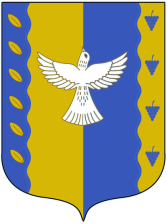 Республика  Башкортостансовет сельского поселения Кушнаренковский  сельсовет  муниципального  района Кушнаренковский район 452230, село Кушнаренково, ул. Островского, 23Тел. 5-73-36   